REGISTRATION FOR ENROLLMENT IN 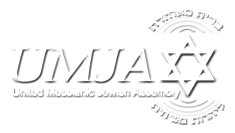 RABBAN GAMALIEL YESHIVAFull NameAddress, including state, zip, countryPhone and EmailDate of BirthUMJA Membership up to date? What course(s) are you registering for?Course updates and details available at www.umja.net.Enrollment fee of $50 can be made through Paypal or credit card on our Donate page. 	Please submit by April 1, 2023.Signature and date:                          Thank you for your interest in Ramman Gamaliel Yeshiva!Form 2023.3